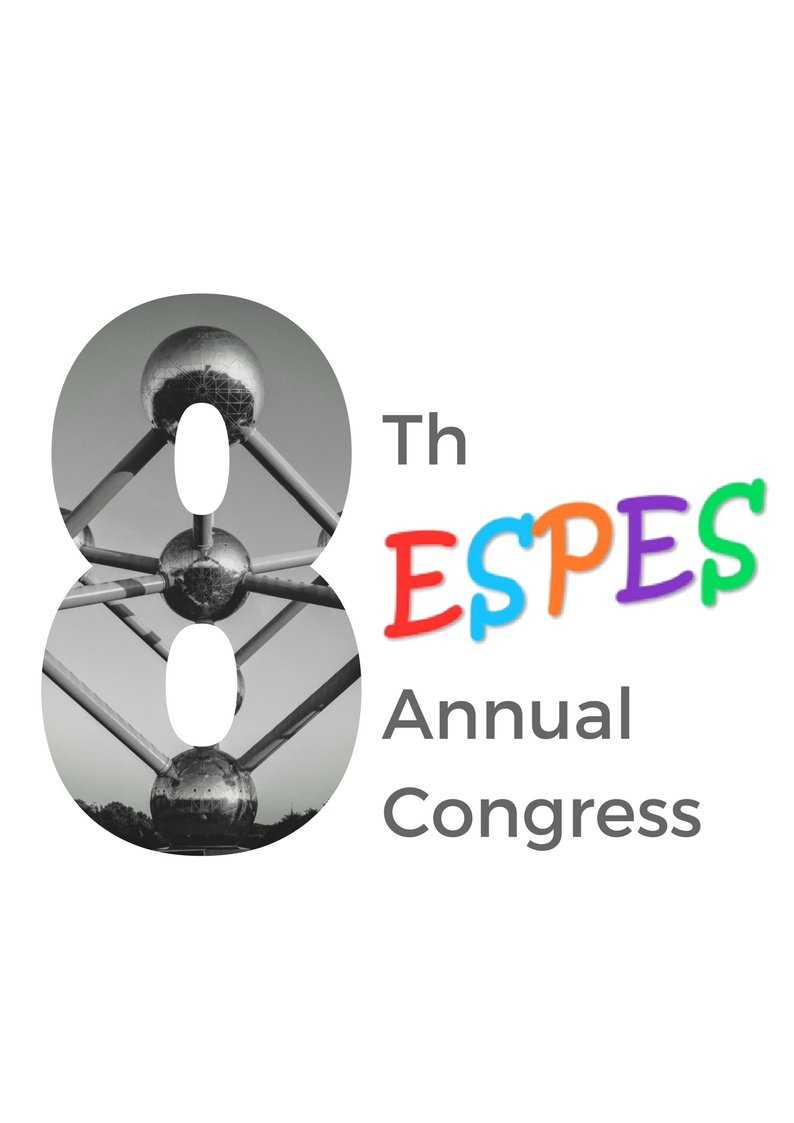 European Society of Paediatric Endoscopic SurgeonsSEPTEMBER 26TH - 28TH, 2018LE PLAZA – BRUSSELS, BELGIUMDear Colleagues,On behalf of the European Society of Paediatric Endoscopic Surgeons (ESPES) we have the honor and great pleasure to invite you to the 8th Annual Congress of our Society that will be held in Brussels, Belgium.Our Society interests more and more surgeons all over Europe and even elsewhere. This would say that ESPES has proven to have important impact for paediatric endoscopic surgery development. Our annual Congress is the ideal place for exchanging and sharing our experience, listen to expert opinions, participate in round tables and, last but not least, look for new collaborations and friendships.We will try to make from this 8th Congress an outstanding scientific and social experience. We are very much looking forward to receiving many interesting papers and to establish an exciting program. Several National Endoscopic Societies will join the pre-congress program and this is fantastic news because attendees will participate in colorful topics from over Europe!And finally there is Brussels: “With a child peeing as a tourist symbol, and famous for its French fries and waffles, it manages to create a nice balance in between the seriousness brought to it by the European institutions and the entertaining aspects it surprises you with daily.A complete and appropriate conclusion would be: Brussels helps you to open your mind.”We are delighted to have you as hosts in Brussels between 26 and 28 of September 2018. 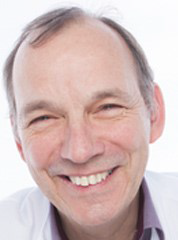 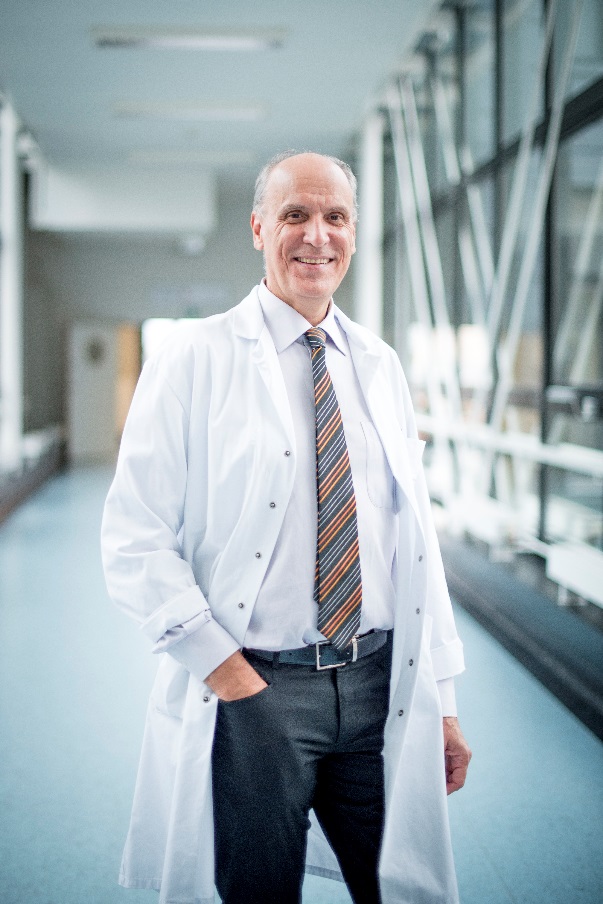 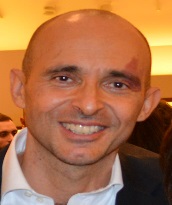 ABSTRACT SUBMISSION AND REGISTRATION ARE OPEN!Visit our website : www.espes.euWITH THE SUPPORT OF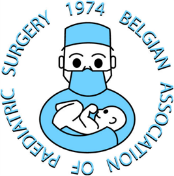 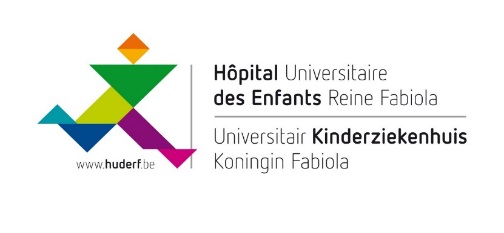 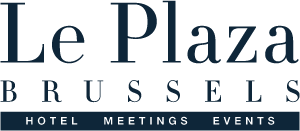 TimeWed 26.09.2018Wed 26.09.2018Wed 26.09.2018Thu 27.09.2018 Thu 27.09.2018 Thu 27.09.2018 Fri 28.09. 2018Fri 28.09. 2018Fri 28.09. 20188.00 8.30Scientific Sessions I-IIScientific Sessions I-IIScientific Sessions I-IIScientific Sessions VI-VIIScientific Sessions VI-VIIScientific Sessions VI-VII8.30 9.00Master Class robotic surgery with live demonstration and simulator trainingWorkshop “learning different trying methods” + Paediatric models trainingAdvanced Urology Course Expert panel; exercises on virtual modelsScientific Sessions I-IIScientific Sessions I-IIScientific Sessions I-IIScientific Sessions VI-VIIScientific Sessions VI-VIIScientific Sessions VI-VII9.00 9.30Master Class robotic surgery with live demonstration and simulator trainingWorkshop “learning different trying methods” + Paediatric models trainingAdvanced Urology Course Expert panel; exercises on virtual modelsScientific Sessions I-IIScientific Sessions I-IIScientific Sessions I-IIScientific Sessions VI-VIIScientific Sessions VI-VIIScientific Sessions VI-VII9.30 10.00Master Class robotic surgery with live demonstration and simulator trainingWorkshop “learning different trying methods” + Paediatric models trainingAdvanced Urology Course Expert panel; exercises on virtual modelsScientific Sessions I-IIScientific Sessions I-IIScientific Sessions I-IIScientific Sessions VI-VIIScientific Sessions VI-VIIScientific Sessions VI-VII10.00 10.30Master Class robotic surgery with live demonstration and simulator trainingWorkshop “learning different trying methods” + Paediatric models trainingAdvanced Urology Course Expert panel; exercises on virtual modelsScientific Sessions I-IIScientific Sessions I-IIScientific Sessions I-IIScientific Sessions VI-VIIScientific Sessions VI-VIIScientific Sessions VI-VII10.30 11.00Master Class robotic surgery with live demonstration and simulator trainingWorkshop “learning different trying methods” + Paediatric models trainingAdvanced Urology Course Expert panel; exercises on virtual modelsCoffee break and Commercial exhibitionCoffee break and Commercial exhibitionCoffee break and Commercial exhibitionCoffee break and Commercial exhibitionCoffee break and Commercial exhibitionCoffee break and Commercial exhibition11.00 11.30Master Class robotic surgery with live demonstration and simulator trainingWorkshop “learning different trying methods” + Paediatric models trainingAdvanced Urology Course Expert panel; exercises on virtual modelsScientific Sessions III-IVScientific Sessions III-IVScientific Sessions III-IVKeynote LectureKeynote LectureKeynote Lecture11.30 12.00Master Class robotic surgery with live demonstration and simulator trainingWorkshop “learning different trying methods” + Paediatric models trainingAdvanced Urology Course Expert panel; exercises on virtual modelsScientific Sessions III-IVScientific Sessions III-IVScientific Sessions III-IVExperts – attendees. Difficult cases: how to manage?Experts – attendees. Difficult cases: how to manage?Experts – attendees. Difficult cases: how to manage?12.00 12.30Master Class robotic surgery with live demonstration and simulator trainingWorkshop “learning different trying methods” + Paediatric models trainingAdvanced Urology Course Expert panel; exercises on virtual modelsScientific Sessions III-IVScientific Sessions III-IVScientific Sessions III-IVExperts – attendees. Difficult cases: how to manage?Experts – attendees. Difficult cases: how to manage?Experts – attendees. Difficult cases: how to manage?12.30 13.10Master Class robotic surgery with live demonstration and simulator trainingWorkshop “learning different trying methods” + Paediatric models trainingAdvanced Urology Course Expert panel; exercises on virtual modelsScientific Sessions III-IVScientific Sessions III-IVScientific Sessions III-IVScientific Sessions VIII+ Take Home MessagesScientific Sessions VIII+ Take Home MessagesScientific Sessions VIII+ Take Home Messages13.10 13.15Master Class robotic surgery with live demonstration and simulator trainingWorkshop “learning different trying methods” + Paediatric models trainingAdvanced Urology Course Expert panel; exercises on virtual models+ Take Home Messages+ Take Home Messages+ Take Home MessagesScientific Sessions VIII+ Take Home MessagesScientific Sessions VIII+ Take Home MessagesScientific Sessions VIII+ Take Home Messages13.15 13.30Master Class robotic surgery with live demonstration and simulator trainingWorkshop “learning different trying methods” + Paediatric models trainingAdvanced Urology Course Expert panel; exercises on virtual modelsESPES President AddressESPES President AddressESPES President AddressScientific Sessions VIII+ Take Home MessagesScientific Sessions VIII+ Take Home MessagesScientific Sessions VIII+ Take Home Messages13.30 14.30Lunch and commercial exhibitionPoster SessionLunch and commercial exhibitionPoster Session13.30 14.30Lunch and commercial exhibitionPoster SessionCommercial PresentationLunch and commercial exhibitionPoster SessionCommercial Presentation13.30 14.30Lunch and commercial exhibitionPoster SessionCommercial PresentationMeet the Expert Lunch Morbid obesity surgery in children: new evolutionsPoster SessionCommercial Presentation14.30 15.00National Meetings:
SIVI (Italy), 
GECI (France),
 RSPLS (Romania),
Belgian, Dutch and Swiss group, 
Polish Paediatric Surgeons Group, Maghreb Paediatric Surgeons Group, Spanish Paediatric Surgeons GroupNational Meetings:
SIVI (Italy), 
GECI (France),
 RSPLS (Romania),
Belgian, Dutch and Swiss group, 
Polish Paediatric Surgeons Group, Maghreb Paediatric Surgeons Group, Spanish Paediatric Surgeons GroupNational Meetings:
SIVI (Italy), 
GECI (France),
 RSPLS (Romania),
Belgian, Dutch and Swiss group, 
Polish Paediatric Surgeons Group, Maghreb Paediatric Surgeons Group, Spanish Paediatric Surgeons GroupKeynote lectureProf. El Ghoneimi (Paris)Keynote lectureProf. El Ghoneimi (Paris)Keynote lectureProf. El Ghoneimi (Paris)Scientific Session IXScientific Session IXScientific Session IX15.00 15.30National Meetings:
SIVI (Italy), 
GECI (France),
 RSPLS (Romania),
Belgian, Dutch and Swiss group, 
Polish Paediatric Surgeons Group, Maghreb Paediatric Surgeons Group, Spanish Paediatric Surgeons GroupNational Meetings:
SIVI (Italy), 
GECI (France),
 RSPLS (Romania),
Belgian, Dutch and Swiss group, 
Polish Paediatric Surgeons Group, Maghreb Paediatric Surgeons Group, Spanish Paediatric Surgeons GroupNational Meetings:
SIVI (Italy), 
GECI (France),
 RSPLS (Romania),
Belgian, Dutch and Swiss group, 
Polish Paediatric Surgeons Group, Maghreb Paediatric Surgeons Group, Spanish Paediatric Surgeons GroupRound Table debate: “Thoracoscopic Surgery: combining surgical and anesthetic goals”Round Table debate: “Thoracoscopic Surgery: combining surgical and anesthetic goals”Round Table debate: “Thoracoscopic Surgery: combining surgical and anesthetic goals”Scientific Session IXScientific Session IXScientific Session IX15.30 16.00National Meetings:
SIVI (Italy), 
GECI (France),
 RSPLS (Romania),
Belgian, Dutch and Swiss group, 
Polish Paediatric Surgeons Group, Maghreb Paediatric Surgeons Group, Spanish Paediatric Surgeons GroupNational Meetings:
SIVI (Italy), 
GECI (France),
 RSPLS (Romania),
Belgian, Dutch and Swiss group, 
Polish Paediatric Surgeons Group, Maghreb Paediatric Surgeons Group, Spanish Paediatric Surgeons GroupNational Meetings:
SIVI (Italy), 
GECI (France),
 RSPLS (Romania),
Belgian, Dutch and Swiss group, 
Polish Paediatric Surgeons Group, Maghreb Paediatric Surgeons Group, Spanish Paediatric Surgeons GroupRound Table debate: “Thoracoscopic Surgery: combining surgical and anesthetic goals”Round Table debate: “Thoracoscopic Surgery: combining surgical and anesthetic goals”Round Table debate: “Thoracoscopic Surgery: combining surgical and anesthetic goals”Round Table: “Emerging technologies: where are we going?”Round Table: “Emerging technologies: where are we going?”Round Table: “Emerging technologies: where are we going?”16.00 16.30National Meetings:
SIVI (Italy), 
GECI (France),
 RSPLS (Romania),
Belgian, Dutch and Swiss group, 
Polish Paediatric Surgeons Group, Maghreb Paediatric Surgeons Group, Spanish Paediatric Surgeons GroupNational Meetings:
SIVI (Italy), 
GECI (France),
 RSPLS (Romania),
Belgian, Dutch and Swiss group, 
Polish Paediatric Surgeons Group, Maghreb Paediatric Surgeons Group, Spanish Paediatric Surgeons GroupNational Meetings:
SIVI (Italy), 
GECI (France),
 RSPLS (Romania),
Belgian, Dutch and Swiss group, 
Polish Paediatric Surgeons Group, Maghreb Paediatric Surgeons Group, Spanish Paediatric Surgeons GroupCoffee break and Commercial exhibitionCoffee break and Commercial exhibitionCoffee break and Commercial exhibitionRound Table: “Emerging technologies: where are we going?”Round Table: “Emerging technologies: where are we going?”Round Table: “Emerging technologies: where are we going?”16.30 17.00National Meetings:
SIVI (Italy), 
GECI (France),
 RSPLS (Romania),
Belgian, Dutch and Swiss group, 
Polish Paediatric Surgeons Group, Maghreb Paediatric Surgeons Group, Spanish Paediatric Surgeons GroupNational Meetings:
SIVI (Italy), 
GECI (France),
 RSPLS (Romania),
Belgian, Dutch and Swiss group, 
Polish Paediatric Surgeons Group, Maghreb Paediatric Surgeons Group, Spanish Paediatric Surgeons GroupNational Meetings:
SIVI (Italy), 
GECI (France),
 RSPLS (Romania),
Belgian, Dutch and Swiss group, 
Polish Paediatric Surgeons Group, Maghreb Paediatric Surgeons Group, Spanish Paediatric Surgeons GroupScientific Session VScientific Session VScientific Session VScientific session XScientific session XScientific session X17.00 17.30National Meetings:
SIVI (Italy), 
GECI (France),
 RSPLS (Romania),
Belgian, Dutch and Swiss group, 
Polish Paediatric Surgeons Group, Maghreb Paediatric Surgeons Group, Spanish Paediatric Surgeons GroupNational Meetings:
SIVI (Italy), 
GECI (France),
 RSPLS (Romania),
Belgian, Dutch and Swiss group, 
Polish Paediatric Surgeons Group, Maghreb Paediatric Surgeons Group, Spanish Paediatric Surgeons GroupNational Meetings:
SIVI (Italy), 
GECI (France),
 RSPLS (Romania),
Belgian, Dutch and Swiss group, 
Polish Paediatric Surgeons Group, Maghreb Paediatric Surgeons Group, Spanish Paediatric Surgeons GroupScientific Session VScientific Session VScientific Session VScientific session XScientific session XScientific session X17.30 18.00National Meetings:
SIVI (Italy), 
GECI (France),
 RSPLS (Romania),
Belgian, Dutch and Swiss group, 
Polish Paediatric Surgeons Group, Maghreb Paediatric Surgeons Group, Spanish Paediatric Surgeons GroupNational Meetings:
SIVI (Italy), 
GECI (France),
 RSPLS (Romania),
Belgian, Dutch and Swiss group, 
Polish Paediatric Surgeons Group, Maghreb Paediatric Surgeons Group, Spanish Paediatric Surgeons GroupNational Meetings:
SIVI (Italy), 
GECI (France),
 RSPLS (Romania),
Belgian, Dutch and Swiss group, 
Polish Paediatric Surgeons Group, Maghreb Paediatric Surgeons Group, Spanish Paediatric Surgeons GroupScientific Session VScientific Session VScientific Session VESPES Awards – Closing RemarksESPES Awards – Closing RemarksESPES Awards – Closing Remarks18.00 18.30National Meetings:
SIVI (Italy), 
GECI (France),
 RSPLS (Romania),
Belgian, Dutch and Swiss group, 
Polish Paediatric Surgeons Group, Maghreb Paediatric Surgeons Group, Spanish Paediatric Surgeons GroupNational Meetings:
SIVI (Italy), 
GECI (France),
 RSPLS (Romania),
Belgian, Dutch and Swiss group, 
Polish Paediatric Surgeons Group, Maghreb Paediatric Surgeons Group, Spanish Paediatric Surgeons GroupNational Meetings:
SIVI (Italy), 
GECI (France),
 RSPLS (Romania),
Belgian, Dutch and Swiss group, 
Polish Paediatric Surgeons Group, Maghreb Paediatric Surgeons Group, Spanish Paediatric Surgeons GroupESPES General AssemblyESPES General AssemblyESPES General Assembly20.00 Evening EventInaugural Act, ESPES Welcome receptionInaugural Act, ESPES Welcome receptionInaugural Act, ESPES Welcome receptionESPES GALA EVENINGESPES GALA EVENINGESPES GALA EVENING